Консультация для родителей  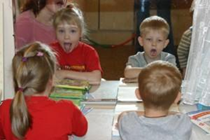                     «Нуждается ли ваш ребенок в помощи                                           учителя - логопеда?»И в самом деле, кто же такие учителя - логопеды и, самое главное, чем они занимаются? Очень многие считают, что логопеды – это те, кто «учит правильно говорить букву Р». Конечно, частично эти люди правы, но это далеко не всё, чем занимается логопед.Да, мы учим правильно произносить звуки (и не только Р), но вместе с этим мы развиваем связную речь, мелкую моторику, учим правильно обобщать предметы, различать на слух разные звуки…Возможно, вы спросите: а зачем это надо? Но ведь каждый родитель хочет, чтобы его ребёнок был самым лучшим и, конечно же, хорошо учился в школе. И если логопед вовремя не преодолеет все трудности, возникшие в детском саду, эти трудности будут преследовать ребёнка и в школе.Не умеет красиво и правильно рассказывать – трудно будет учить историю, географию, словом - все те науки, которые требуют пересказа.Не умеет различать на слух звуки – возникнут трудности с русским языком, будет путать буквы на письме, сложно будет научиться читать.
Не развита мелкая моторика рук – трудно будет вообще научиться писать.
Не умеет обобщать – возникнут проблемы с мышлением, а значит и с математикой.И, конечно, если ребёнок не будет выговаривать все звуки нашего родного языка, у него неизбежно возникнут проблемы в общении, возникнут комплексы, которые помешают ему в полной мере раскрыть свои природные способности и интеллектуальные возможности.Таким образом, задача учителя-логопеда – помочь ребёнку вовремя преодолеть все возникающие трудности.Приведу пример речевой ситуации:У Олеси всегда со звуком  «Р» проблема была:Скажет«РАК»—выходит«ЛАК».
Вместо «РОЖЬ» — выходит «ЛОЖЬ».Чтобы ваш ребёнок не попадал в такую неловкую  ситуацию, прислушивайтесь к советам учителя – логопеда, выполняйте рекомендации. И мы обязательно вам поможемПодготовила учитель-логопед  Негина О.Н.